CH 6  MusculoSkeletal System                                                               Lesson 1 											pgs. 139-150Function First                                                                                             The MusculoSkeletal Systemprovides protection, support, and movement   formation of blood cells storage of fat in bone marrow  release of minerals, especially Calcium  Exercise 1       WRITE IT!		p140Structures of the MusculoSkeletal SystemMajor Bones of the Body                                                         There are 206 named bones. There are two divisions of the skeleton:  axial and appendicular 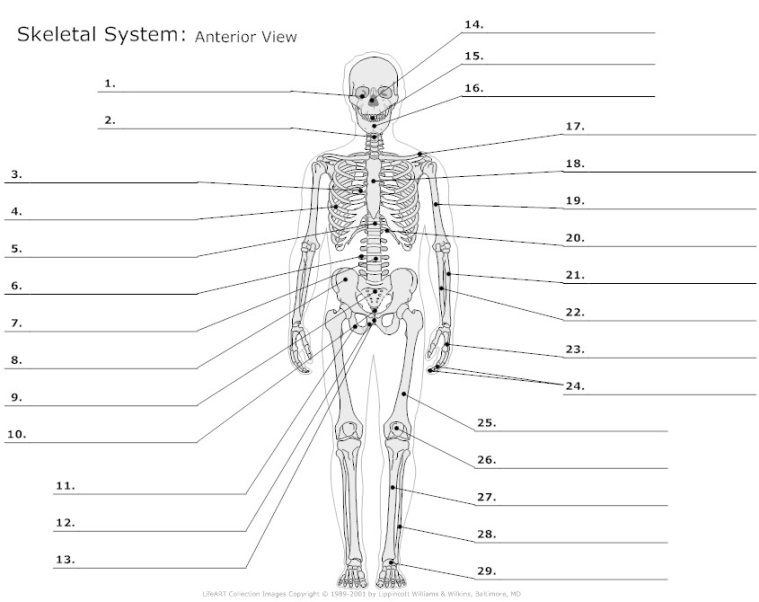 Exercises 2   MATCH IT!  p143     Exercise 3  WRITE IT!   p143    Exercise 4 	WRITE IT!  p150Programmed Learning p143-150Word Parts:  Major Bones of the BodyBoneBones that form the Vertical Axis of the Body				Review:clavicul(o)									hemat(o)crani(o)									-poiesiscost(o)									muscul(o)scapul(o)									orth(o)stern(o)									ped(o)rachi(o),  spin(o)								-icvertebr(o)									-alspondyl(o)									anter(o)cervic(o)									-oidthorac(o)									-graphlumb(o)									dist(o)sacr(o)									inter-coccyg(o)									proxim(o)										cardi(o)Bones of the Upper Extremities							humer(o)									in-radi(o)									micro-uln(o)										-scope / -scopycarp(o)									skelet(o)metacarp(o)									viscer(o)phalang(o) 									abdomin(o)										bi-Bones of the Pelvispelv(i)									brachi(o)ili(o)										pector(o)ischi(o)									para-pub(o)									quadri-										-plegicBones of the Lower Extremitiesfemor(o)									-itispatell(o)									my(o)fibul(o)									oste(o)tibi(o)										cutane(o)tars(o)									sub-calcane(o)									myel(o)metatars(o) 									-oma						       				poster(o)											dys-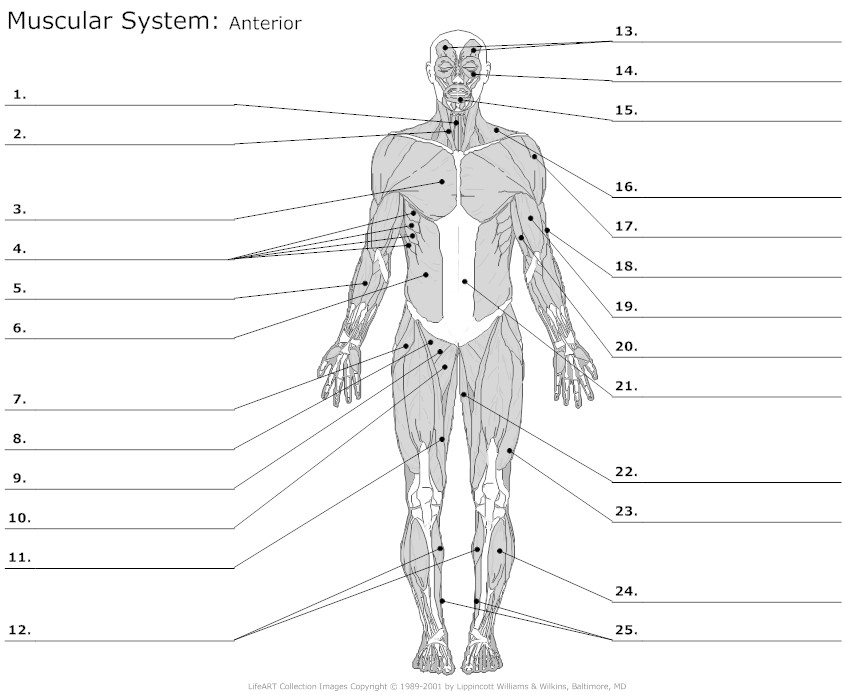 Pronunciation Listmusculoskeletal							cartilagehematopoiesis							chondralorthopedics								orthopedist								articulation									synovialclavicle  (-ar)								bursaecranium  (-al)							extensioncosta  (-al) 								flexionintercostal								rotationsubcostal								circumductionscapula  (-ar)							ligamentssternum  (-al)substernal								visceralsternoclavicular							involuntaryspine									fascia / fascialcerebrospinal							tendonsvertebrae (-al)							myelitisintervertebral							myelofibrosisvertebrocostal / costovertebral					osteomyelitiscervical / cervix							myeloencephalitisthoracic / thorax							myopathylumbar								myolysisthoracolumbar							myalgiasacrum (-al)coccyx  (-eal)humerus  (-al)humeroscapularhumeroulnarradius  (-al)ulna  (-ar)carpals / carpuscarpal tunnelcarpectomycarpophalangealmetacarpalsphalangesphalangitisilium  (-ac)iliopubicischium  (-al)ischiopubicischiofemoralischiococcygealpubis  (ic)pelvis  (-ic)	femurpatellapatellofemoralfibulatibiatibialgiatarsals / tarsuscalcaneusmetatarsalsfacialrachiodynia,  rachialgialumbago osteoidcalcification / decalcification